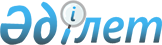 Об утверждении расположения специальных стационарных помещений в Жамбылской области для распространения религиозной литературы и иных информационных материалов религиозного содержания, предметов религиозного назначения
					
			Утративший силу
			
			
		
					Постановление акимата Жамбылской области от 25 октября 2012 года № 323. Зарегистрировано Департаментом юстиции Жамбылской области от 15 ноября 2012 года № 1839. Утратило силу постановлением акимата Жамбылской области от 28 мая 2014 года № 154      Сноска. Утратило силу постановлением акимата Жамбылской области от 28.05.2015 № 154.

      Примечание РЦПИ:

      В тексте сохранена авторская орфография и пунктуация.

      В соответствии с подпунктом 4) статьи 5 Закона Республики Казахстан от 11 октября 2011 года "О религиозной деятельности и религиозных объединениях" акимат Жамбылской области ПОСТАНОВЛЯЕТ:

      1. Утвердить расположение специальных стационарных помещений для распространения религиозной литературы и иных информационных материалов религиозного содержания, предметов религиозного назначения в Жамбылской области согласно приложению.

      2. Настоящее постановление вступает в силу с момента государственной регистрации в органах юстиции и вводится в действие по истечении десяти календарных дней со дня первого официального опубликования.

      3. Контроль за исполнением настоящего постановления возложить на первого заместителя акима Жамбылской области Кокрекбаева Карима Насбековича.

 Расположение специальных стационарных помещений для распространения религиозной литературы и иных информационных материалов религиозного содержания, предметов религиозного назначения в Жамбылской области
					© 2012. РГП на ПХВ «Институт законодательства и правовой информации Республики Казахстан» Министерства юстиции Республики Казахстан
				
      Аким области

К. Бозымбаев
Приложение к
постановлению акимата
Жамбылской области
№ 323 от 25 октября 2012 г.№

Наименование

Адрес

Фамилия, имя, отчество владельца

1.

Сеть магазинов "Меломан"

г.Тараз, улица Айтеке би, дом № 1

Отмутская Светлана Александровна

2.

Книжный магазин "Букинист"

г.Тараз, улица Бектурганова, дом № 14

Арапова Асел Дадильхановна

3.

Магазин "Кітап"

г.Тараз, улица Бектурганова, дом № 14

Нурлихина Гулжамал Камиовна

4.

"Рысбаева және К"

г.Тараз, улица Казыбек би, дом № 109

Рысбаева Сауле Макшановна

5.

Магазин "Бастау"

Байзакский район, село Сарыкемер, улица Байзак батыра, дом № 255

Шайдилдаева Кулзада

6.

Магазин "Алуа"

Жамбылский район, село Аса, улица Абая, дом № 66

Акшалова Гулзагипа

7.

Сельхозно-потребительская кооператив "Жуалы"

Жуалинский район, село Б.Момышулы, улица Жамбыла, дом № 2

Татенов Жиден

8.

Магазин "Халал ет"

Кордайский район, село Кордай, улица Толе би дом № 43

Нартбаева Раушан Далбаевна

9.

Торговый дом "Нұрділдә"

Т.Рыскуловский район, село Кулан, улица Жибек-жолы, дом № 54

Наметкулова Гулнар Адепбаевна

10.

Торговый центр "Махаббат әлемі"

Меркенский район, село Мерке, улица А.Исмайылова, дом № 214

Касымова Гулжамал Шегебаевна

11.

Магазин "Талас"

Мойынкумский район, село Мойынкум, улица Кошенова, дом № 2

Калымбетов Нуржан

12.

Магазин "Айя"

Сарысуский район, город Жанатас, 2- микрорайон дом № 6

Салтыбаев Дамеш Заировна

13.

Магазин "Колокольчик"

Таласский район, город Каратау, улица Т. Рыскулова, дом № 24

Аяшева Ляззат Комекбаевна

14.

Магазин канцелярских товаров Товарищества с Ограниченной Ответственностью "Гүлсім и К"

Шусский район, город Шу, улица Абылайхана, дом № 4

Мухамеджанова Гулсим

